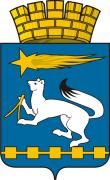 АДМИНИСТРАЦИЯ ГОРОДСКОГО ОКРУГА НИЖНЯЯ САЛДАП О С Т А Н О В Л Е Н И Е________                                                                                                          № ___г.Нижняя СалдаВ соответствии с Бюджетным кодексом Российской Федерации, Законом Свердловской области от 15 июля 2005 года № 70-ОЗ «Об отдельных межбюджетных трансфертах, предоставляемых из областного бюджета и местных бюджетов в Свердловской области», Постановлением Правительства Свердловской области от 24.10.2013 № 1296-ПП «Об утверждении государственной программы Свердловской области «Реализация основных направлений государственной политики в строительном комплексе Свердловской области до 2024 года» (с изменениями от 25.01.2018 № 29-ПП, от 04.07.2018 № 441-ПП), Постановлением Правительства Свердловской области от 25.01.2018 года     № 30-ПП «Об утверждении распределения субсидий и иного межбюджетного трансферта из областного бюджета местным бюджетам, предоставление которых предусмотрено государственной программой Свердловской области «Реализация основных направлений государственной политики в строительном комплексе Свердловской области до 2024 года», между муниципальными образованиями, расположенными на территории Свердловской области, в 2018 году и на плановый период 2019 и 2020 годов», руководствуясь Уставом городского округа Нижняя Салда, решением Думы городского округа Нижняя Салда от 11.12.2017 № 22/1 «О  бюджете городского округа Нижняя Салда на 2018 год и плановый период 2019 и 2020 годов» (с изменениями от 15.02.2018 № 26/1, от 13.04.2018 № 28/1,                 от 17.05.2018 № 30/2, от 19.07.2018 № 33/2, от 16.08.2018 №34/2), постановлением администрации городского округа Нижняя Салда от 08.02.2016  № 70 «Об утверждении муниципальной  программы «Развитие физической культуры, спорта и молодежной политики в городском округе Нижняя Салда до 2020 года» (с изменениями и дополнениями внесенными постановлениями администрации городского округа Нижняя Салда от 28.06.2016 № 561, от 30.06.2016  № 565,  от 03.10.2016  № 871, от 13.03.2017  № 178, от 11.05.2017 № 338, от 30.11.2017 № 866, от 02.03.2017 № 158,          от 30.05.2018 № 402), администрация городского округа Нижняя Салда ПОСТАНОВЛЯЕТ:Утвердить Порядок расходования субсидии, предоставленной из областного  бюджета бюджету городского округа Нижняя Салда в 2018 году на строительство и реконструкцию спортивных объектов муниципальной собственности, включая малобюджетные физкультурно-спортивные объекты шаговой доступности (прилагается).Опубликовать настоящее постановление в газете «Городской вестник плюс» и разместить на официальном сайте администрации городского округа Нижняя Салда.Контроль за исполнением настоящего постановления возложить на заместителя главы администрации городского округа Нижняя Салда                      Третьякову О.В.Глава городского округа                                                                  Е.В. МатвееваПорядок расходования субсидии, предоставленной из областного бюджета бюджету городского округа Нижняя Салда в 2018 году на строительство и реконструкцию спортивных объектов муниципальной собственности, включая малобюджетные физкультурно-спортивные объекты шаговой доступности (Лыжная база по адресу: Свердловская область, город Нижняя Салда, микрорайон Зеленый мыс, № 38а»)Настоящий Порядок определяет цели и условия расходования субсидии, предоставленной из областного  бюджета бюджету городского округа Нижняя Салда в 2018 году на строительство и реконструкцию спортивных объектов муниципальной собственности, включая малобюджетные физкультурно-спортивные объекты шаговой доступности (Лыжная база по адресу: Свердловская область, город Нижняя Салда, микрорайон Зеленый мыс, № 38а») (далее - Субсидии).Субсидия предоставляется на строительство и реконструкцию спортивных объектов муниципальной собственности, включая малобюджетные физкультурно-спортивные объекты шаговой доступности на условиях софинансирования. Главным администратором доходов, главным распорядителем средств за счет Субсидии и средств местного бюджета является Управление молодежной политики и спорта администрации городского округа Нижняя Салда.Объем Субсидии, предоставленной местному бюджету из областного бюджета на строительство и реконструкцию спортивных объектов муниципальной собственности, включая малобюджетные физкультурно-спортивные объекты шаговой доступности (Лыжная база по адресу: Свердловская область, город Нижняя Салда, микрорайон Зеленый мыс,         № 38а») составляет  12 350 000, 00 (двенадцать миллионов триста пятьдесят тысяч) рублей. Субсидия предоставлена на основании Соглашения № 4/ФС                   от 06 апреля 2018 года «О предоставлении и использовании субсидии из областного бюджета бюджету муниципального образования городской округ Нижняя Салда в 2018 году для софинансирования строительства и реконструкции спортивных объектов муниципальной собственности, включая малобюджетные физкультурно-спортивные объекты шаговой доступности, заключенного Администрацией городского округа Нижняя Салда с Министерством строительства и развития инфраструктуры Свердловской области на финансовый год (далее - соглашение).Средства, выделяемые из областного бюджета в форме Субсидии, подлежат зачислению в доходы бюджета городского округа Нижняя Салда по КБК 915 2 02 20077 04 0000 151 «Субсидии бюджетам городских округов на софинансирование капитальных вложений в объекты муниципальной собственности»  и расходованию по разделу 0700, «Образование», подразделу 0703 «Дополнительное образование детей», целевой статье  1020348100 «Строительство и реконструкция спортивных объектов муниципальной собственности, включая малобюджетные физкультурно-спортивные объекты шаговой доступности» и  виду расходов 464 «Субсидии на осуществление капитальных вложений в объекты капитального строительства государственной (муниципальной) собственности бюджетным учреждениям».Средства, полученные из областного бюджета в форме Субсидии, носят целевой характер и не могут быть использованы на иные цели. Нецелевое использование бюджетных средств влечет применение мер ответственности, предусмотренных бюджетным, административным, уголовным законодательством.Управление молодежной политики и спорта администрации городского округа Нижняя Салда представляет в Министерство строительства и развития инфраструктуры Свердловской области отчёт о предоставлении и использовании субсидии из областного бюджета и средств местного бюджета для финансирования строительства и реконструкции спортивных объектов муниципальной собственности, включая малобюджетные физкультурно-спортивные объекты шаговой доступности  в срок до 05 числа месяца, следующего за истекшим, по форме, приведенной к настоящему Порядку (прилагается).Управление молодежной политики и спорта администрации городского округа Нижняя Салда обеспечивает соблюдение получателем Субсидии условий, целей и порядка, установленных при их предоставлении. Неиспользованные остатки Субсидии подлежат возврату в областной бюджет в сроки, установленные бюджетным законодательством.Контроль за целевым использованием бюджетных средств осуществляется Управлением молодежной политики и спорта администрации городского округа Нижняя Cалда и Финансовым управлением администрации городского округа Нижняя Салда в пределах своей компетенции.ПриложениеПорядку расходования субсидии, предоставленной из областного бюджета бюджету городского округа Нижняя Салда в 2018 году на строительство и реконструкцию спортивных объектов муниципальной собственности, включая малобюджетные физкультурно-спортивные объекты шаговой доступности (Лыжная база по адресу: Свердловская область, город Нижняя Салда, микрорайон Зеленый мыс, № 38а»)ОТЧЕТ _______________________________ (наименование муниципального образования)за январь - ___________ 20__ годао предоставлении и использовании субсидии из областного бюджета и средств местного бюджетадля финансирования строительства и реконструкции спортивных объектов муниципальной собственности, включая малобюджетные физкультурно-спортивные объекты шаговой доступности                                                                                                                                                                                                                                                 (рублей)          Глава (глава администрации) муниципального образования    _____________________ ______________________                                                                      (подпись)                                   (Ф.И.О.)Руководитель финансового органамуниципального образования    _____________________ ______________________                                                        (подпись)                                   (Ф.И.О.)                      Исполнитель: (Ф.И.О.), телефонОб утверждении Порядка расходования субсидии, предоставленной         из областного бюджета бюджету городского округа Нижняя Салда в 2018 году на строительство и реконструкцию спортивных объектов муниципальной собственности, включая малобюджетные    физкультурно-спортивные объекты шаговой доступности (Лыжная база по адресу: Свердловская область, город Нижняя Салда, микрорайон Зеленый мыс, № 38а»)УТВЕРЖДЕН  постановлением администрации городского округа Нижняя Салда от _________№ _____ Наименова-ние объектаГодовой объем финансированияГодовой объем финансированияГодовой объем финансированияОсвоено в отчетном периодеОсвоено в отчетном периодеОсвоено в отчетном периодеВвод мощ-ности
(мест)Поступило средств из областного бюджетаПрофинансировано в отчетном периоде (кассовые расходы)Профинансировано в отчетном периоде (кассовые расходы)Профинансировано в отчетном периоде (кассовые расходы)Наименова-ние объектав том числев том числев том числев том числев том числе за счет средств в том числе за счет средств ВсегоместныйбюджетобластнойбюджетВсегоместныйбюджетобластной бюджетВсегоместногобюджетаобластногобюджета